Therefore, brethren, be even more diligent to make your call and election sure, for if you do these things you will never stumble. 2 Peter 1:10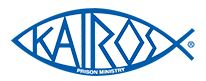 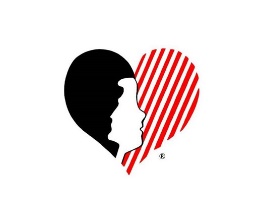 Greetings!I know we have just gone through political elections that many of us are grateful are over. However, it is that time of year that we have elections within Kairos Prison Ministry. I bring this up because there are a few key positions that we need filled in order to continue with this ministry. We trust the Lord will call to service those he will equip for the tasks.We were blessed:To have 5 people go through the Advisory Council training earlier this month so they will hopefully be added to much needed positions. For the privilege to be a part of a ministry that was God inspired – Matthew 25:36For the hospitality of First United Methodist Church in Neenah for allowing us to have our Advisory Council training there.For the service of those faithful volunteers in Kairos that helped to make a difference in more lives as was led by our Lord this past year.Now as you go through your day, we need your diligent prays for the Lord to:Move the hearts of His Elect to come forward to keep Kairos ministry going. We need people to accept positions on the State Committee and the Advisory Council for KI of Oshkosh. (Positions opening are State Vice Chair, State Treasurer, State Secretary, Advisory Council Chair and Vice Chair.)Fill other positions on the other councils so they can be more effective in the work God is calling us to do.Guide the Leaders for the upcoming KO Weekend being planned for April 21-23, 2023. Bring us more volunteers so when institutional staffing concerns are alleviated, we will be ready to go in as soon as we are called to.  Continue to grow the passion of those who are interested in starting a Kairos Outside program in the Milwaukee area as we work on getting them trained.I strongly encourage you to reach out to James Kilpatrick or Maryanne Evenson for zoom links to attend these upcoming meetings:Kairos Outside AC meeting Nov. 15, 2022 at 6:30PMKairos Inside Oshkosh AC meeting Nov. 17, 2022 at 6:30PMKairos Inside Taycheedah AC meeting Nov. 22, 2022 at 6:30PMState Chapter Committee meeting Dec 13, 2022 at 6:30PMThese meetings will soon start in person and virtual going forward if they stay staffed. I have also attached the Team training schedule for the KO Weekend if you would like to be on the team. Please email Mary Borckardt maryborckardt@gmail.com to join.May the Lord bless you and your families, 